CSUF College of Humanities & Social Sciences Inter-Club Council Meeting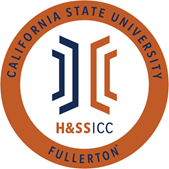 November 5th, 2021 11:00 A.M. ZoomMeeting called by: Julieta Zavala, Vice ChairMeeting Called 11:02Type of meeting: Regular Attendees: Council Representatives, Executive Officers, General Public Agenda Topics:Call to Order / Roll CallAAEE (Tardy)Abled Advocators Active Minds APSAKDASAASSA CJSAGeography ClubHSALSALSPALSSAPAGSOCAPDSAPhi Alpha ThetaPhilosophy ClubPsi ChiRebound ScholarsSIREApproval of MinutesActive Minds moves to approve the minutesLSA seconds to approve the minutesApproval of AgendaAbled Advocators moves to approve the agendaPAGSOCA seconds to approve the agendaPublic Speakers  This is a time where members of the public may address the humanities and social sciences council on any item appearing on this agenda or matters impacting students. Lenna Bui – Alumni AssociationBudget8074 – Contracts, Fees and Rentals: $32,035.618077 – Travel: $17,700.00ReportsChair – Jazmin FloresAbsentVice Chair – Julieta ZavalaTravel Funding has opened by ASI Attending a training on Monday and will updateDirector of Administration – Leah YaginIf you know that your organization will be absent, direct message me on DiscordDirector of Public Relations – Allison StacyNo reportsSocial Justice Facilitator – Nico GonzalezNo reportsAdvisor – Dr. Connie Moreno Yamashiro, Assistant DeanDr. Maricela Alvarado will sit-in while Dr. Moreno Yamashiro is goneNo reports“Thank you for having me sit-in!”Graduate Assistant – VacantASI Liaisons – David Velasquez and Marcus ArnlineSWANA WeekHSS Week Committees April 4th-8thHSS Week ThemeReimagining Our Future and Shaping Our Mental HealthOld Business New BusinessASSA moves to open line item aActive Minds seconds to open line item aAction PAGSOCA is requesting $250 from line item 8074. The funds will be for a speakers’ honorarium. PAGSOCA will host a “Life After Grad School as an AMFT” speaker event with Brittany Rawlings, an M.S. graduate from CSUF. This event will take place on Tuesday, November 16 from 6-7pm via Zoom. Presentation | Discussion | QuestionsVote: 22/22 Vote Yes! PAGSOCA is approved.LSA moves to open line item bASSA seconds to open line item bAction PAGSOCA is requesting $150 from line item 8074. The funds will be used for a speakers’ honorarium. PAGSOCA will host a “My Academic Journey: Navigating the Ivory Tower” speaker event with Dr. Sruthi Swami. This event will take place Thursday, November 19 from 6-7pm via Zoom.Presentation | Discussion | QuestionsVote: Majority Vote Yes! PAGSOCA is approved.ASSA moves to open line item cHSA seconds to open line item cAction HSA is requesting $400 from line item 8074. The funds will be used for a speakers’ honorarium. HSA will host an event for Native American Heritage Month with speaker Dr. Eric Tippeconnic. This event will be on Wednesday, November 17th from 5:30-6:45pm via Zoom.Presentation | Discussion | QuestionsVote: Majority vote Yes! HSA is approved.ASSA moves to open line item dActive Minds seconds to open line item dAction Psi Chi is requesting $23.99 from line item 8074. The funds will be used for an opportunity drawing for a blanket. Psi Chi will host a Mental Health event with ASHA International. The event will be on Wednesday, November 10th from 5-6pm.Presentation | Discussion | QuestionsVote: Majority Vote Yes! Psi Chi is approved.Next Week’s AgendaUNA for 8074LSSA for 8074TESOL for 8074AnnouncementsGeography Club is doing a virtual jack box night tomorrow at 6pmAdjournment Meeting adjourned 11:4